Центр поддержки предпринимательства в городе Горячий Ключ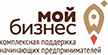              С 26 мая 2022 года в муниципальном образовании город Горячий Ключ в соответствии с заключенным муниципальным контрактом на базе Союза «Торгово-промышленная палата Краснодарского края» (далее-Исполнитель) оказываются консультационные услуги на бесплатной основе субъектам предпринимательской деятельности и самозанятым, зарегистрированным на территории муниципального образования город Горячий Ключ:        консультационные услуги по вопросам финансового планирования (консультации по бюджетированию; консультации по оптимизации налогообложения; консультации по организации ведения бухгалтерского учета; консультации по составлению бухгалтерской и налоговой отчетности; выбор системы налогообложения; иные консультации, относящиеся к вопросам финансового планирования);консультационные услуги по вопросам маркетингового сопровождения деятельности и бизнес-планированию (консультации по разработке маркетинговой стратегии и планов; консультации по организации системы сбыта продукции; консультации по организации выставочных мероприятий, консультации  по определению структуры бизнеса и процесса планирования;  консультации по организации рекламных кампаний;  консультации по PR-сопровождению;  консультации по продвижению в сети Интернет;   иные консультации, относящиеся к вопросам маркетингового сопровождения деятельности и бизнес-планированию);консультационные услуги по вопросам патентно-лицензионного сопровождения деятельности (формирование патентно-лицензионной политики; разработка лицензионных договоров; определение цены лицензии; консультации по патентированию; иные консультации, относящиеся к вопросам патентно-лицензионного сопровождения деятельности);консультационные услуги по вопросам правового обеспечения деятельности (составление  и экспертиза типовых договоров, соглашений, учредительных документов, должностных регламентов и инструкций; консультации по составлению направляемых в суд типовых документов (исков, отзывов и иных процессуальных документов); консультации по  обеспечению представления интересов заявителя  в органах государственной власти и органах местного самоуправления при проведении мероприятий по контролю; иные консультации, относящиеся к юридическому сопровождению деятельности);консультационные услуги  по подбору персонала, по вопросам применения трудового законодательства Российской Федерации (консультации по предоставлению информации об основных  направлениях современных подходов к подбору и отбору персонала; консультации по оформлению необходимых документов для приема персонала на работу; консультации по оформлению разрешений на право привлечения иностранной рабочей силы; иные консультации, относящиеся к подбору персонала, трудовому законодательству Российской Федерации);услуги по организации сертификации товаров, работ и услуг (в том числе международной), а также сертификация (при наличии соответствующей квалификации) по системе менеджмента качества в соответствии с международными стандартами ( предоставление информации о нормативной документации по сертификации; предоставление перечня документов, необходимых для проведения процедуры сертификации продукции и услуг в соответствии с видами деятельности Клиента; проверка правильности заполнения декларации о соответствии; иное, относящееся к сертификации);консультационные услуги о мерах государственной поддержки субъектов малого и среднего предпринимательства, самозанятых, в том числе по вопросам участия в мероприятиях поддержки в рамках действующих муниципальных, краевых и федеральных программ (предоставление информации о действующих на момент обращения заявителя  мерах государственной поддержки субъектов малого и среднего предпринимательства, самозанятых; нормативной документации, обуславливающей условия получения заявителем государственной поддержки,  предоставление перечня документов, необходимых для участия в программах господдержки субъектов малого и среднего предпринимательства, самозанятых; иное, относящееся к вопросу участия в программах поддержки субъектов малого и среднего предпринимательства, самозанятых);оказание содействия в подготовке документации с целью получения мер государственной поддержки субъектов малого и среднего предпринимательства, самозанятых, в т.ч. для участия в мероприятиях поддержки в рамках действующих муниципальных, краевых и федеральных программ (помощь в составлении документации, необходимой заявителю для получения мер господдержки: для участия в отборах на получение субсидий, для получения микрозаймов, гарантий, лизинговой поддержки и пр.);оказание учебно-методической помощи заявителю: организация и проведение обучающих семинаров для субъектов малого и среднего предпринимательства и самозанятых.   Услуга оказывается СМиСП, самозанятым Исполнителем посредством:личного обращения заявителя непосредственно в офис Исполнителя;предоставления консультационной услуги по телефону;посредством проведения обучающего мероприятия на территории муниципального образования город Горячий Ключ.СМиСП предоставляет Исполнителю следующие документы:1) анкету-заявление на предоставление консультационных услуг -приложение №2 к приложению №1 «Описание объекта закупки» контракта (Приложение 1 к Порядку оказания консультационной поддержки)-(анкета может быть оформлена заявителем непосредственно в Организации инфраструктуры поддержки);2) документ о постановке на учет в налоговом органе или документ о внесении записи в соответствующий единый государственный реестр (для субъектов предпринимательской деятельности); 3) доверенность или ее копия, верность которой засвидетельствована выдавшим ее лицом, в случае, когда за услугой обратился представитель субъекта малого и среднего предпринимательства, действующий на основании доверенности.Самозанятый предоставляет Исполнителю следующие документы:1) анкета-заявление на предоставление консультационных услуг - приложение №2 к приложению № 1 «Описание объекта закупки» контракта (приложение 1 к Порядку оказания консультационной поддержки);2) справку о постановке на учет физического лица в качестве налогоплательщика налога на профессиональный доход (НПД), формируемого в мобильном приложении «Мой налог» или личном кабинете налогоплательщика НПД; 3) документ, удостоверяющий личность. 	    Исполнитель оказывает соответствующую услугу в срок не более 10 рабочих дней со дня подачи заявления заявителем.     В случае невозможности предоставления Исполнителем услуги заявителю по причине отсутствия необходимой услуги в перечне предоставляемых услуг (например: разработка и продвижение бренда, разработка маркетингового исследования, создание бизнес-плана для соискания инвестиций, создание WEB-сайта и др.), Исполнителем осуществляется перевод вопроса заявителя в Центр поддержки предпринимательства Краснодарского края. Оказание услуг производится по адресу: г. Краснодар, ул. Трамвайная, 2/6, 3 этаж, оф. 304 (отдел организационной работы Торгово-промышленной палаты Краснодарского края)График работы: понедельник – четверг с 9.00 до 18.00; пятница с 9.00 до 17.00. Перерыв с 13.00 до 14.00Контактный телефон: (861) 992-03-59 – начальник отдела; телефоны экспертов 992-03-60, 992-03 45, 992-03-46.Адреса e-mail: birukovatpp@tppkuban.ru, ksa@tppkuban.ru, gos@tppkuban.ru, kav@tppkuban.ru.       Приглашаем субъектов предпринимательской деятельности и самозанятых, зарегистрированных на территории муниципального образования город Горячий Ключ, воспользоваться возможностью получения бесплатных консультационных услуг!       Боле подробную информацию о консультационной поддержке можно получить в отделе по инвестиционным вопросам и взаимодействию с малым бизнесом администрации муниципального образования город Горячий Ключ по телефону: 8 86159 3-58-80.